Základní škola a Mateřská škola Leskovec, okres Vsetín, příspěvková organizaceVNITŘNÍ ŘÁD ŠKOLNÍ JÍDELNY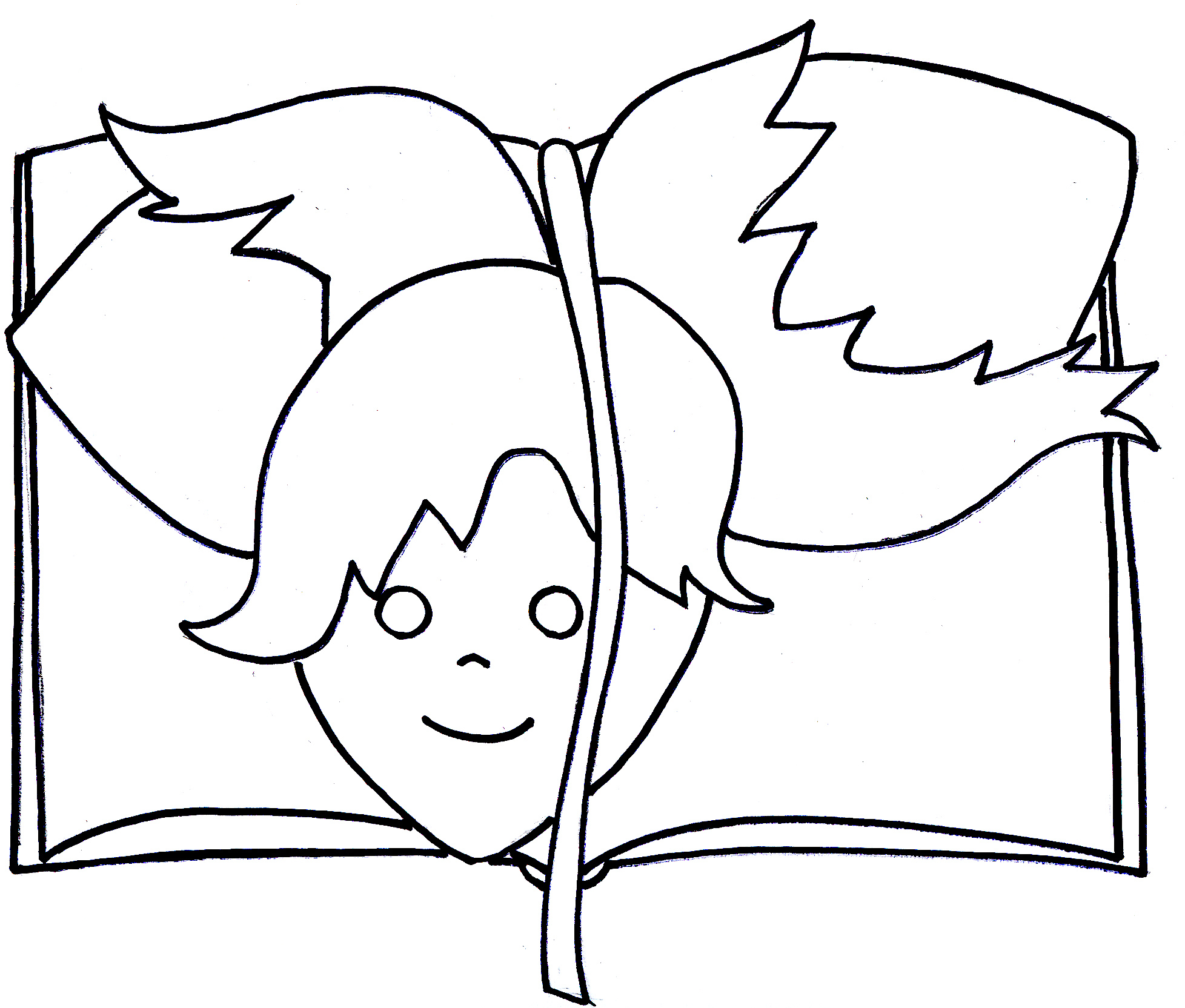 č.j.:Účinnost:  1.9.2022Zpracovala: Jana Tydlačková, Mgr. Pavel MičunekSchválil: Mgr. Pavel MičunekI. Úvodní ustanoveníVnitřní řád školní jídelny je soubor pravidel a opatření spojených s provozem školní jídelny určené ke stravování žáků a zaměstnanců školy, školní jídelny a ostatních strávníků.Vnitřní řád školní jídelny je závazný pro všechny osoby, které se stravují ve školní jídelně, v případě nezletilých žáků i pro jejich zákonné zástupce.Vnitřní řád  školní jídelny je zpracován v souladu s těmito zákony a vyhláškami:zákonem č. 561/2004 Sb., školský zákon,zákonem č. 258/2000 Sb., o ochraně veřejného zdraví,vyhláškou č. 107/2005 Sb., o školním stravování,vyhláškou č. 602/2006 Sb., o hygienických požadavcích na stravovací služby a o zásadách osobní a provozní hygieny při činnostech epidemiologicky závažných,vyhláškou č. 84/2005 Sb., o nákladech na závodní stravování a jejich úhradě v příspěvkových organizacích zřízených ÚSC  Školní jídelna zajišťuje stravu pro:děti mateřské školy  – přesnídávky, obědy, svačinyžáky základní školy - obědyzaměstnance základní a mateřské školy - obědyjiné osoby (cizí strávníky) v rámci doplňkové činnosti – obědyII. ProvozŠkolní jídelna je v provozu pouze v pracovní dny podle potřeby základní a mateřské školy.Provozní doba:                                                                                      6:00 - 14:30 hodinÚřední hodiny (kancelář ŠJ)                                                                 7:00 - 14:30 hodin Stravování cizích strávníků                                                                 12:30 - 12:50 hodinStravování žáků a zaměstnanců                                                          11:05 – 12:00 hodin  1/  Příprava stravy se řídí výživnými normami pro školní stravování, finančními normami pro nákup potravin a hygienickými normami pro stravování. Výši stravného určuje vedoucí ŠJ, schvaluje ředitel školy.III. Přihlášení k odebírání stravy Před nástupem do MŠ nebo ZŠ přihlásí rodiče své děti ke stravování u vedoucí jídelny vyplněním přihlášky ke stravování nejpozději jeden pracovní den  do 12 hodin před zahájením školní docházky. Předem je potřeba dohodnout způsob stravování ( týká se dětí v MŠ).IV. Platby a ceny stravného Stravné se platí inkasem, ve výjimečných případech v hotovosti u účetní školy, nejpozději do 15. dne v daném měsíci. Vzniklé přeplatky se vracejí odečtením z částky za další měsíc. Ceny stravného jsou následující :      		Cena celodenního pobytu v MŠ      		48,-  Kč  		Cena pobytu do 12.00 hod. v MŠ    		38,-  Kč  		 /strávníci do 6 let/  		Cena celodenního pobytu v MŠ      		57,-  Kč  		Cena pobytu do 12.00 hod. v MŠ    		47,-  Kč  		 /strávníci 7 – 10 let/ 		Stravné žáků ZŠ  /strávníci 7 – 10 let/	30,-   Kč  		Stravné žáků ZŠ  /strávníci 11 – 14 let/	32,-   KčStravné je stanoveno dle finančních normativů na nákup potravin v rámci rozpětí Vyhlášky č. 107/2005 Sbírky.Částka pobytu v MŠ je tvořena:	10,- Kč     přesnídávka /strávníci do 6 let/                             23,- Kč     oběd                                                           10,- Kč     svačina                                                             5,- Kč      pitný režimČástka pobytu v MŠ je tvořena:       12,-  Kč       přesnídávka /strávníci 7 – 10 let/                         30,-  Kč       oběd                                                          10,-  Kč       svačina                                                            5,-  Kč       pitný režimPokud je dítě přítomno v MŠ, musí odebírat oběd (viz. vyhláška č.35/1992 Sb., § 8 odst.1).Oběd  je možno  odhlásit jen tehdy,  je-li  dítěti  vystaveno  lékařské  potvrzení,  kterým  se   stanoví nutnost dodržovat u dítěte dietní stravování, které nemůže škola zajistit.                      V. Odhlašování stravyOdhlašování ze stravování se provádí u vedoucí ŠJ, zápisem do sešitu v šatně MŠ (platí pro děti mateřské školy) nebo telefonicky na níže uvedených číslech: MŠ: 573 034 040ZŠ: 571 446 070JÍDELNA:  605 843 635Odhlašování je možné nejpozději jeden pracovní den předem do 12.00 hodin. První den neplánované nepřítomnosti strávníka ve škole se pro účely vyhlášky č. 107/2005 považuje za pobyt ve škole. V tomto případě je možné odebrat oběd z jídelny v době od 10.45– 11.00 hodin v jídlonosičích. Jestliže si rodiče oběd nevyzvednou, není možné se dožadovat odpočtu, protože normování se provádí den předem podle počtu přihlášených strávníků.  VI.  Organizace stravování dětí  MŠ, žáků ZŠŽáci mají právo stravovat se ve stravovacím zařízení – školní jídelněObědy se vydávají v době od 11.05 do 12.15 hodin.Děti MŠ obědvají u stolků přímo ve třídě MŠ, žáci školy se stravují ve školní jídelně. Počet míst v jídelně je 20, žáci chodí na oběd po jednotlivých skupinách v doprovodu učitele, který zároveň vykonává dozor nad žáky. Žákům se chystají příbory, skleničky, misky a polévka. Pro hlavní jídlo si chodí postupně k výdejovému okénku.V jídelně se strávníci mají chovat ukázněně, nehovoří nahlas a neruší ostatní. Po obědě si každý odnese nádobí k okénku a uloží tak, aby nedocházelo k poškození a rozbití nádobí. Děti dbají pokynů učitelů a zaměstnanců školní jídelny.VII. Pitný režimv MŠ zajištěn v průběhu celého dnev ZŠ po domluvě s rodiči mají děti během dne vlastní pití, během oběda pitný režim zajištěn školní jídelnouVIII.   Doplňková činnostDoplňková činnost je povolena zřizovatelem školní jídelny ve Zřizovací listině příspěvkové organizace Základní škola a Mateřská škola Leskovec, okres Vsetín, příspěvková organizace. V rámci doplňkové činnosti škola zajišťuje stravování cizích osob.Cena obědu v rámci doplňkové činnosti je stanovena na 76,- Kč a vychází ze směrnice o doplňkové činnosti.Cizí osoby se stravují ve školní jídelně v době od 12.30 – 12.50 hodin.IX Jídelní lístekJídelní lístek sestavuje vedoucí školní jídelny společně s hlavní kuchařkou.Jídelní lístek je zveřejněn na nástěnce v budově školní jídelny, na internetových stránkách školy www.webbskoly.cz/zsamsleskovecJídelní lístek může být změněn v závislosti na dodávce potravin, havarijní situaci apod.X. Dozory v jídelněDohled nad nezletilými žáky na jídelně zajišťují pedagogičtí pracovníci dle pokynů ředitele školy.Povinnosti dozoru na jídelně:ručí za pořádek a klid v  prostoru jídelny žáky nenutí násilně do jídlasleduje stolování žáků a upozorňuje na nedostatky v kultuře stolovánídbá na slušné a ohleduplné chování a dodržování hygieny žákůsleduje reakce strávníků na množství a kvalitu jídlasleduje a koriguje odevzdávání použitého nádobí strávníky do odkladního okénkadbá na bezpečnost stravujících se žákůdojde-li k potřísnění podlahy (vylitá polévka, nápoj nebo upadnuvší jídlo apod.) okamžitě upozorní pracovnici provozu školní jídelny, která ihned závadu odstraní, aby tak nedošlo k případnému úrazu strávníkůreguluje osvětlení na jídelnězamezuje do jídelny vstupu osob, které se zde nestravují XI. Škody na majetku školní jídelnyStrávníci, případně jejich zákonní zástupci odpovídají za škody způsobené na majetku školní jídelny.Strávníci jsou povinni nahlásit všechny škody, které ve školní jídelně způsobili, nebo jako svědci viděli způsobit, zaměstnancům školní jídelny, případně dozoru na jídelně.Škodu, která je způsobena neúmyslně, strávník nehradí.Úmyslně způsobenou škodu je strávník, případně jeho zákonný zástupce povinen nahradit. XII. Závěrečná ustanoveníVeškeré připomínky týkající se jídelního lístku, kvality stravy, technických a hygienických závad provozu školní jídelny řeší vedoucí školní jídelny.S vnitřním řádem školní jídelny jsou strávníci a v případě žáků i jejich zákonní zástupci seznámeni zveřejněním řádu na nástěnce ve vestibulu školní jídelny, na webových stránkách školní jídelny a v rámci přihlášky ke školnímu stravování.Strávníci jsou povinni se řídit pokyny uvedenými v tomto „Vnitřním řádu školní jídelny“, pokyny ředitele školní jídelny a příslušného dozoru.V Leskovci dne: 30.8.2022Účinnost:          od 1.9.2022Schválil: Mgr. Pavel Mičunek		…………………………………….